Учитель-логопед МАДОУ «Синеглазка»Абдуллаева Э.Т.Маленькие шаги к правильной речи. Топ идей для занятых мам.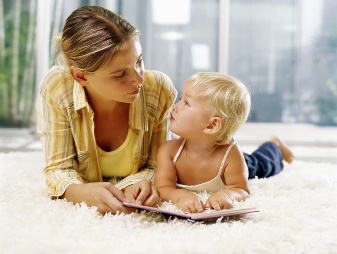 Рекламы студий и школ раннего развития буквально заполонили нашу жизнь, обещая молодым мамам решение всех вопросов и проблем по развитию и обучению малышей. Нужны ли ребёнку ежедневные уроки, дорогие развивающие игрушки, сомнительные учебники, всеобещающие школы и студии, способствующие рождению гениев? Ребенок прекрасно развивается в ежедневном общении, которое можно организовать дома по ходу обычной жизни без лишних затрат денег, времени и сил.Предлагаю топ полезных идей, которые помогут развить мышление и речь вашего малыша.  Играйте с малышом в загадки. 
Играть можно во время приготовления ужина, на прогулке, по пути из детского сада, когда угодно и где угодно. Самые простые загадки, доступные для сочинения ребенком примерно с 4 лет строятся на описании и сравнении. Например: «Он желтый как солнышко, но не солнышко. Он пушистый как котенок, но не котёнок. Он пищит как игрушка, но не игрушка. Кто это?» (Цыпленок). Или «Круглый как мяч, но не мяч, сладкий как мёд, но не мёд, полосатый, но не зебра. Он съедобный.(Арбуз). Загадываем слово. Малыш загадывает любое слово. Мама с помощью наводящих вопросов пытается узнать – что это. Например: оно съедобное? У него есть крылья? Его любит кушать зайчик? Потом меняемся местами.
Сочиняя загадки, ребенок учится перечислять признаки предметов и сравнивать их. Придумывайте загадки и загадывайте их членам вашей семьи. Вы начинаете, а ребёнок заканчивает. Постепенно он станет более активным и начнет придумывать загадки сам! 
 Играть в «Найди!» - просим ребенка найти какой-либо объект в комнате (найди тёплый, разноцветный, шерстяной предмет одежды; найди что в этой комнате красное, твердое, мягкое, круглое, большое и т.п. ), на улице (смотрим через окно – найди высокое, колючее, зелёное…), поиск на картинке в книжке и т.п. – играть можно всегда и везде. Эта игра очень простая, дети легко в нее втягиваются. При этом очень хорошо развивается словарь ребёнка, внимание и умение его концентрировать. 
Есть другой вариант игры «Я вижу что-то». Я вижу что-то красное – отыскиваем глазами все красные предметы и называем их. Можно соревноваться – кто увидит больше красных (зеленых, круглых) предметов.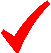 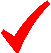  Чаще спрашивайте ребенка о его планах, переживаниях, просите рассказать об интересных случаях из его опыта. Вспоминайте, что ребенок делал вчера, утром, какое-то время назад, какие события происходили на улице (кто сегодня гулял из друзей, какие у них были игрушки и т.п). Если ребенку трудно рассказывать о событии из личного опыта, помогите ему наводящими вопросами (С чего всё началось? Что случилось дальше? Что сказал…? Что ты ему ответил? Чем всё закончилось?).
По дороге в детский сад, к бабушке или в гости спросите, чем он хочет заняться, как будет играть, с какими игрушками, какие игрушки ему больше нравятся и почему, а какие – меньше. Утром – попросите рассказать сон, который ему снился или вечером придумать интересный сон. Обсудите, как он хочет провести выходные, какие игрушки ему понадобятся на прогулку, как он собирается поиграть. 
А вечером после садика обязательно поинтересуйтесь не тем, что он ел, а тем, как прошел день, что было интересное, что его огорчило, что порадовало, что удивило, с кем и во что он играл, что узнал и чему научился. Папе вечером расскажите вместе с малышом о событиях дня, о книжках, которые Вы читали (перескажите самый интересный и полюбившийся фрагмент). 
Так ребенок будет незаметно учиться последовательно, связно и понятно для собеседника излагать свои мысли и рассказывать о событиях из личного опыта.  Играйте в игры «Я начну, а ты продолжи» Дайте начало фразы, а ребенок ее продолжит: «Мне очень понравилось, как… Мы прочитали книжку о …Ребята смеялись потомучто……». Сначала малыш будет продолжать фразы с помощью Ваших «опор», потом Вы заметите, что опоры ему больше не нужны – он научился строить высказывание. 
 Чаще сравнивайте вместе с ребенком предметы друг с другом. 
Совершенно не нужно иметь для этого специальные картинки и предметы. Можно по дороге в детский сад сравнить свою куртку и комбинезон ребенка – чем они похожи и чем отличаются. Сравнивайте детали, их форму, размер, цвет, материал. Например: Куртка короткая, а комбинезон длинный. У куртки высокий воротник, а у комбинезона низкий воротник. У комбинезона есть манжеты, а у куртки нет» и т.д. Аналогично сравните обувь (сапоги и валенки). Можно сравнить два здания, мимо которых проходите (сколько этажей и подъездов, какие окна и балконы, что находится на первом этаже и т.д.). Во время приготовления обеда сравните кастрюлю и сковороду, чашку и стакан, назовите их части, форму, цвет, материал, назначение. На прогулке сравните троллейбус и автобус, грузовую и легковую машину, ель и сосну, березу и дуб. Подобные задания развивают не только речь, но и внимание, восприятие, мышление ребенка. Разговаривайте со своим ребенком и узнаете много интересного.
Что из чего состоит? Стул состоит из спинки, сиденья, ножек. Рубашка состоит из рукавов, воротника, карманов, пуговиц.
Кто кем был раньше? Курочка была раньше цыпленком, а еще раньше яйцом. Рыба была раньше мальков, а еще раньше икринкой. Яблоко было раньше цветочком.
Что общего? Что общего может быть у яблока и кубика? Они оба могут быть красными. Что общего у елки и кактуса? У них есть иголки. Что общего у птички и самолета? У них есть крылья.
Что произойдет, если… Что произойдет, если не закрыть холодильник? Что произойдет, если оставить включенной воду? Выслушайте ответы ребенка. Некоторым вы удивитесь сами. Такая игра учит мыслить малыша.
Важно, чтобы ребенок сам анализировал, сравнивал, делал выводы и открытия и отражал в своей речи свои собственные мысли, а не запоминал — воспроизводил мысли взрослых. 
 Например, абсолютно бесполезно заучивать по книге, что «свекла и морковка – это овощи, а яблоко и груша – фрукты». Лучше сделать так, чтобы малыш сам для себя открыл, чем отличаются овощи и фрукты. 
Для этого купите в магазине вместе с ребенком несколько настоящих овощей для супа и салата, по дороге домой обсудите  чем эти овощи отличаются друг от друга (по размеру, по цвету, по вкусу, по форме, по характеру поверхности – гладкий или нет). Потом вместе с ребенком выложите все овощи, рассмотрите их и найдите, чем они похожи друг на друга. И выведем вместе с малышом свое собственное определение – что такое овощи. 
Вопрос к ребенку, который нам поможет – чем похожи друг на друга все овощи? Например, все овощи похожи друг на друга тем, что: растут на огороде на земле или в земле, 
их выращивают люди, сами по себе они не растут, овощи съедобные — из них готовят супы, пюре, рагу и т.д. 
Сделайте вместе с малышом вывод – какие растения называются овощами. Затем понадобится лишь закрепить представления ребенка в ежедневных ситуациях, задавая вопросы типа «Отгадай, из каких овощей я сварила суп?», «Какие овощи принес папа из магазина?», «Я загадала овощ, отгадай, какой?». И еще — поиграть в магазин, где ребенку надо будет выложить овощи и фрукты на разные прилавки. 
Аналогичным образом можно обсудить с ребенком и другие обобщающие слова (мебель, посуда, одежда и т.д.) и уточнить их. Комментируйте свои действия вслух. 
Когда вы собираетесь на прогулку или кормите ребенка, проговаривайте, что  делаете, называя точными словами все предметы, их признаки, качества и свойства (пушистый, гладкий, блестящий, шероховатый, мягкий, твердый): «А сейчас возьмем полотенце и вытрем Анечку. Вот какое у нас полотенце – мягкое, пушистое, белое. Где у Ани ручки? Вот ручки. Давай вытрем ручки» и т.д. Не важно, что ребенок еще не говорит или плохо говорит. 
Комментируя свои действия вы создаете питательную речевую среду для развития ребенка. Всегда точно называйте все предметы и действия в своей речи. 
Вместо того чтобы сказать «надевай штаны» назовите предмет точно – «надень брюки (или – джинсы, шорты, колготки). Это поможет малышу научиться сравнивать и отличать друг от друга похожие вещи. Рассмотрите вещи в доме. Чем отличаются и чем похожи брюки и колготки? Чем похожи и чем отличаются берет и кепка (панамка)? Чем похожи и чем отличаются чашка, стакан и бокал? Стул, табуретка и кресло? Такие упражнения в повседневной жизни – мощный ключ к развитию мышления и речи малыша. 
Делайте самодельные простейшие книжки с результатами словесного творчества малыша. 
Ребенку очень важно пощупать, потрогать, увидеть результат его речевого творчества. 
Согните несколько альбомных листов пополам и сшейте их. Подпишите красиво обложку. На каждой страничке сверху приклейте картинку, а под ней напишите загадку, сказку или рассказ, придуманный малышом. 
Можно сделать книжку и более интересно оформленной – с использованием фотографий малыша, картинок из журналов и каталогов, его рисунками. 
Играйте с ребенком в рифмы. 
С помощью этой игры можно здорово посмеяться. Ищите рифмы на различные слова, связанные с ситуацией, в которой вы находитесь. Например в очереди. Пример рифм, которые можно придумать: «больница – птица», «скука – мука», «в коридоре – на заборе» и многое другое. Можно даже записывать шедевры, и составлять стишки.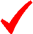 Читайте книги.
Читая ребенку детские книги, обращайте внимание на интересные, необычные слова и выражения – эпитеты, сравнения, олицетворения – «нос повесил», «змейкой вьется», «вьюга злилась», «туча занавесила небо». «Собирайте» их в волшебный сундучок – кто заметил или запомнил интересное слово или выражение из сказки, рассказа или стихотворения, тот кладет его в сундучок (используем красивые фишки). А потом «доставайте» из сундучка, когда сочиняете свои сказки. Спросите ребенка, о чем еще так можно сказать. 
Радуйтесь успехам ребенка и превратите поток бесконечной энергии в возможность получить знания. Рядом со своим ребенком каждая минута драгоценна и не важно где вы находитесь, дома, в очереди или в общественном транспорте. Научитесь понимать своих детей, и они ответят вам взаимностью.И помните, что лучшее, что мы можем сделать для развития своих детей – играть с ними.
Не стоит жертвовать общением с ребёнком ради того, чтобы «дать ему всё самое лучшее». Только вы способны помочь ребенку развиваться гармонично. Не забывайте активно радоваться его успехам, чаще хвалите своего малыша.